Review of Linear Equations				Name  _______________________________Write the following equations in slope-intercept form (y = mx + b).1.  4x – y = 3				2.  x – y + 10 = 0			3.  x + 3y – 3 = 24.  5(x + 3 + y) = 10x			5.  –x – 6 = 2y				6.  -2x – y – 10 = 0For the following equations: 
A)  Make a table of values that are solutions to the equation.
B)  Find the x-intercept and the y-intercept of the equation.
C)  Write the equation in slope-intercept form, then graph. 7.  4x – y – 3 = 0A)B)C)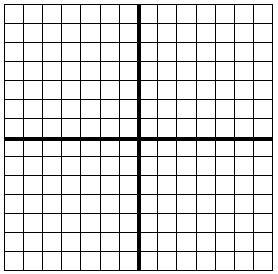 8.  x + 3y = 3
A)B)C)9.  5 + y = 3x + 3A)B)C)10.  2y – x = 12A)B)C)